令和　　年 　月 　日国立大学法人 熊本大学長　　殿医療法人○○○○○○○○　　　　　　　　　　　　　　　　　　　　　　　病院長　○○○○　（職印）非常勤医師の委嘱について（依頼）標記のことについて、貴学○○学部 助教 ○○○○氏に以下のとおりご従事して頂きたく、ご依頼申し上げますので、ご承認方よろしくお願いします。注）「兼業期間」欄の始期については、遡って承認ができませんので、本学の承認日からの場合は「□承認日」にチェック願います。記入上の注意※兼業先名　　「医療機関名称」「医療機関コード」を記入願います。兼業先と本学との往復の移動予定時間については、自動車使用として、往復の移動予定時間を記入願います。※兼業期間開始日については、依頼日から1ヶ月未満の場合は、直近の教授会等で承認した日から任期を開始しますので、「承認日」にチェックをしてください。開始日を遡って承認することはできません。任期は、法令の定めがある場合を除き、原則1年以内になります。※勤務時間　　 診療業務、宿日直業務を区分して記入。 宿日直業務の場合には、労働基準監督署からの宿日直業務の許可の有無を記入願います。 なお、診療業務、宿日直業務ともに「実働時間」については、休憩時間を除いて記入願います。　　　　例）  診療業務              週1回    金曜日　（9時00分～16時00分）　実働：5時間宿日直業務　　　※宿日直許可　■有　□無　月1回 第3土曜日　（17時00分～8時00分）　実働：2時間勤務が変則的な場合については、「その他（　）」に具体的に記入願います。（参考）労働基準法施行規則第23条抜粋第二十三条　使用者は、宿直又は日直の勤務で断続的な業務について、様式第十号によつて、所轄労働基準監督署長の許可を受けた場合は、これに従事する労働者を、法第三十二条の規定にかかわらず、使用することができる。※その他　　　診療業務、宿日直業務に関して生じる勤務間インターバル、代償休息については、依頼元において適切に対応願います。※連絡・送付先　　　E-mail（メールアドレス）があれば、記入願います。 兼業職名非常勤医師 兼業先名医療法人○○会　○○病院【医療機関ｺｰﾄﾞ：○○○○○○○○○○】兼業先と本学との往復の移動予定時間（　　時間　　分） 所在地〒○○○－○○○○○○市○○○町　○丁目○番○号 兼業先の事業内容 （具体的に）○○科の診療 被依頼者が行う 職務内容と責任の程度 （具体的に）非常勤医師として○○科の診療を行う。最終的な責任は○○病院にある。 兼業期間令和　　年　　月　　日（□承認日）～令和　　年　　月　　日※任期は原則１年以内になります。 報酬 □　有　　→　１回あたり　　　　　円 □　無（旅費等必要経費のみの場合を含む） 勤務時間【診療業務】　　　　□（ 年・月・期間内・週） 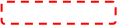 　　回　　　曜日（　　時　　分～　　時　　分）実働:　　時間□　その他（　　　　　　　　　　　　　　　　　　　　　　　　）【宿日直業務】　　　※労働基準監督署の宿日直許可　□有　□無□（ 年・月・期間内・週） 　　回　　　曜日（　　時　　分～　　時　　分）実働:　　時間□　その他（　　　　　　　　　　　　　　　　　　　　　　　　）回答文書□　必要　（令和　　年　　月　　日まで）　　□　不要※回答文書が必要な方は返信用封筒を同封下さい。 兼業を依頼する理由 （具体的に）その他上記の業務に関して生じる勤務間インターバル、代償休息については、依頼元において適切に対応いたします。[連絡・送付先]〒・・・－・・・・　・・・・・・・・・・・・・・・・・　　○○法人・・・・・・・　　　担当：・・・・TEL：　　　　　　　E-mail：